 Spécifications fonctionnelles détailléesGestion des sallesPrésentation générale L’objectif de ce document est de décrire les spécifications générales qui permettront de développer une application pour la gestion des salles au sein de l’entreprise, cette application sera un module à intégrer à notre SI.Principales fonctionnalitésLes principales fonctionnalités à gérer sont :Ajout des salles et leurs caractéristiquesParamétrage et suppression des sallesAffichage des réservations dans des calendriers Réservation des salles selon la disponibilitéModification suppression de propres réservationsProfilLes profils utilisateurs qui peuvent accéder à l’application réservation des salles :A. Accès AdministrateurLes cas d’utilisation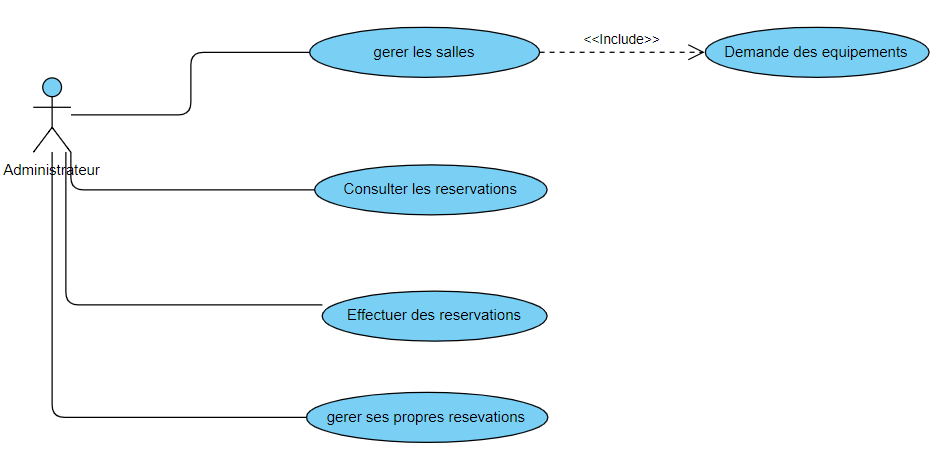 1.  Page d'accueilL’accès à l’application en tant qu’administrateur permet d'afficher les salles disponibles à réserver, ainsi que le paramétrage qui permet une gestion des salles.On peut y accéder à un calendrier depuis les icones des salles affichées à l’accueil.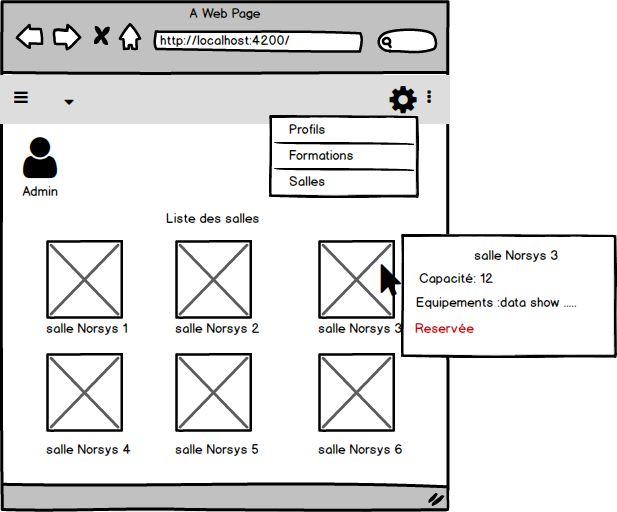 2.  List des salles  L’accès à la liste des salles en tant qu’administrateur permet d'afficher les salles avec possibilité de l'ajout, modification, suppression.- La recherche des salles peut se faire par libellé, capacité.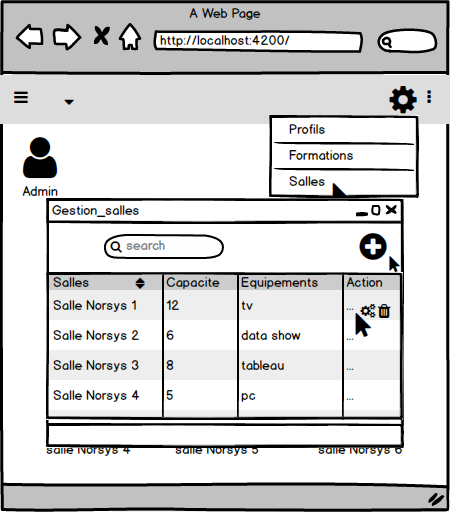 3. Ajout, modification, suppression d'une salle A chaque ajout ou modification  on récupère la liste des équipements depuis le service parc informatique.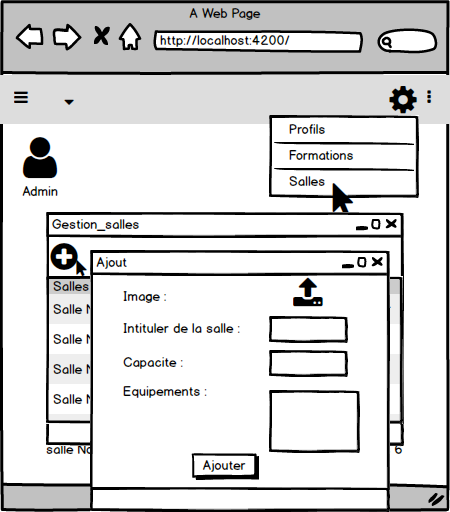 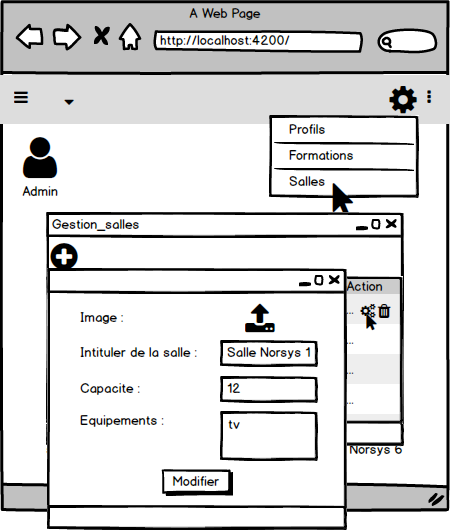 B. Accès ressourceLes cas d’utilisation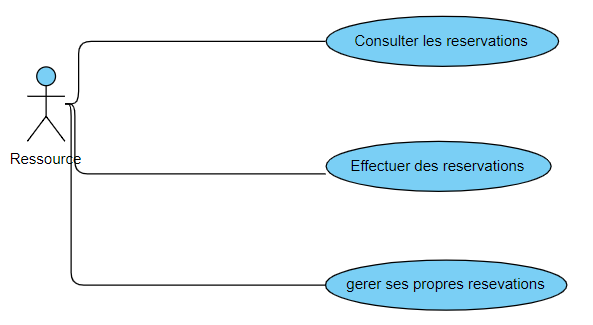 Page d'accueilL’accès à l’application en tant qu’un collaborateur ne  permet que d'afficher les salles disponibles à réserver.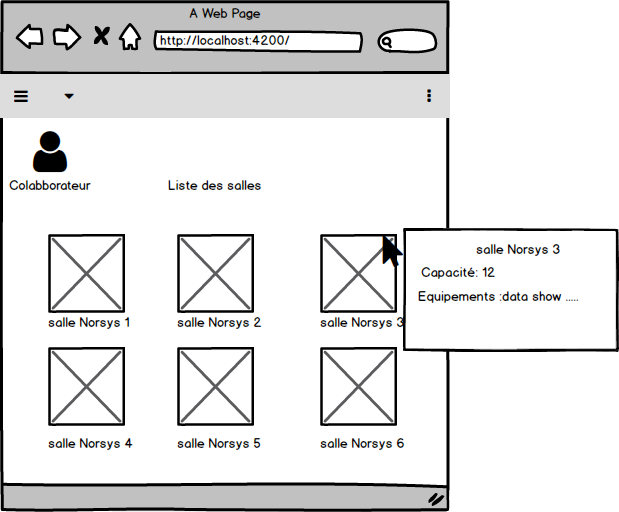 C. Administrateur/RessourceSoit l’accès au calendrier en tant qu’administrateur ou ressource il permet : Afficher calendrier de réservation.Distinction de réservations selon les différentes sallesPossibilité de l'ajout, modification, suppression d’une réservation.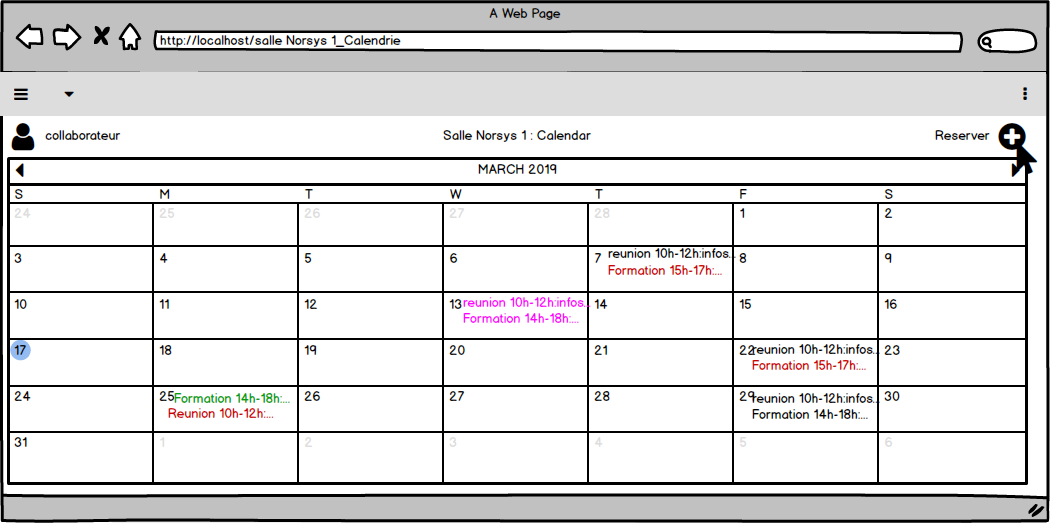 1. Ajout d’une réservationPour chaque réservation on doit renseigner les informations suivantes: - motif de réservation : réunion ou formation.- date début.- date fin.- commentaire sur la réservation.Motif de réservation (formation).Si on choisit formation comme motif de réservation on récupère les formations disponibles dans le service gestion des formations.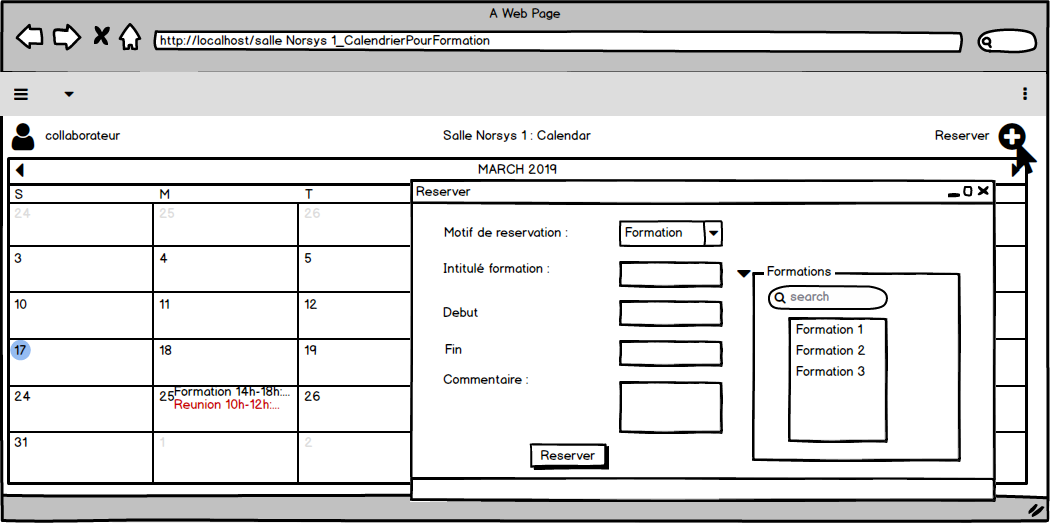 Motif de réservation (réunion).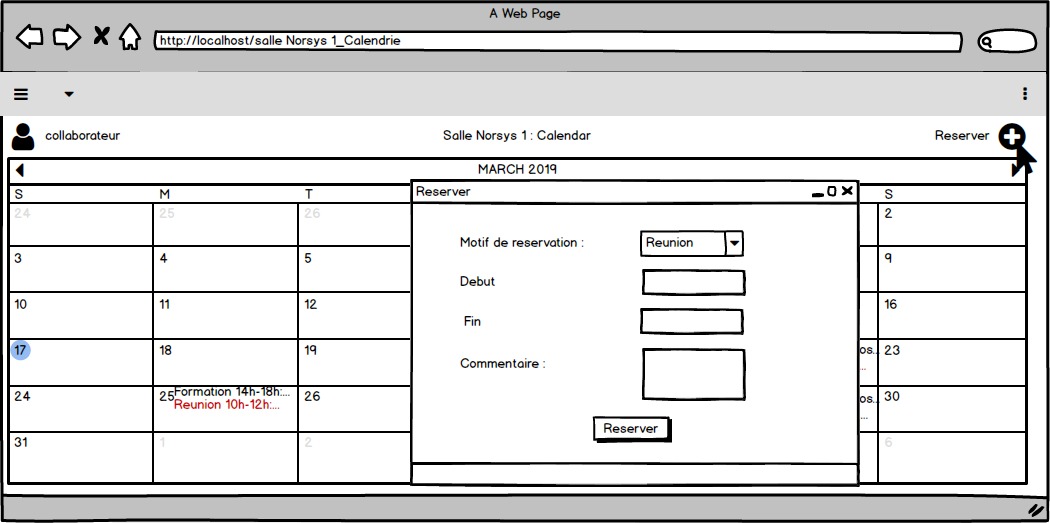 2. modification/suppression d’une réservation : Chaque collaborateur ou administrateur peut modifier ou supprimer ses propres réservations.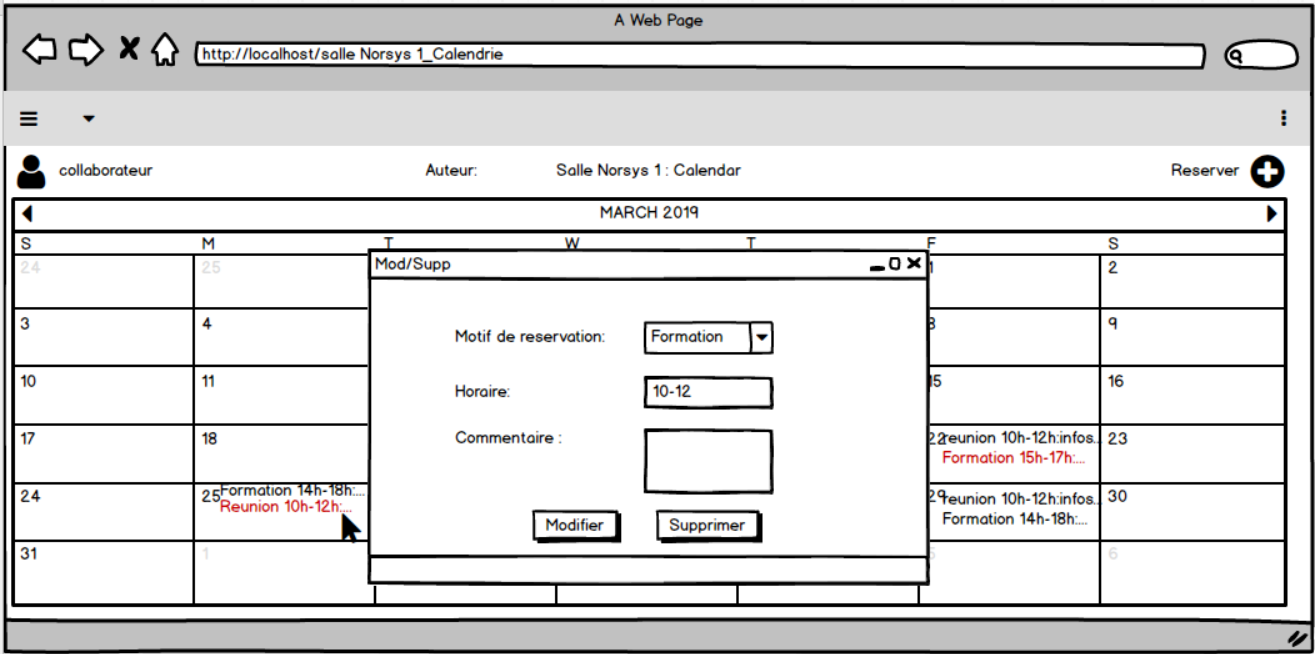 Diagramme de classe :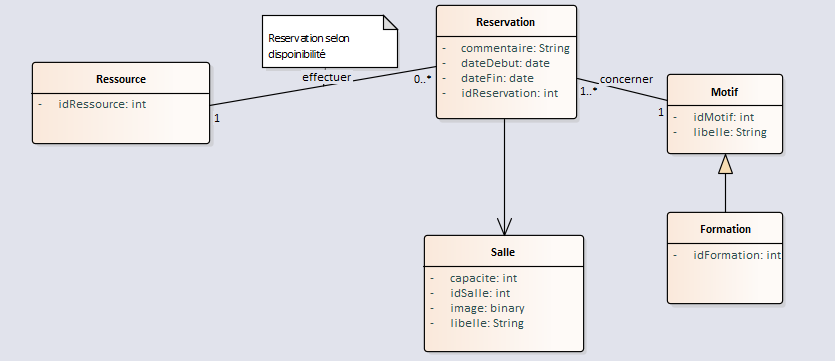 Ressource soit administrateur ou collaborateur peut effectuer des réservations.Une réservation est propre à une ressourceRéservation concerne une salle Une salle est réservée pour une date spécifiqueChaque réservation a un motif : réunion ou formationProfilDroitsAdministrateurTous les droits :Gestion des sallesConsultation et ajout des réservationsSuppression, modification des propres réservations RessourceConsultation et ajout des réservationsSuppression, modification des propres réservations